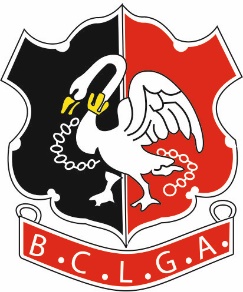 Buckinghamshire County Ladies Golf AssociationBuckinghamshire County Ladies Golf AssociationBuckinghamshire County Ladies Golf AssociationBuckinghamshire County Ladies Golf AssociationBuckinghamshire County Ladies Golf AssociationBuckinghamshire County Ladies Golf AssociationBuckinghamshire County Ladies Golf AssociationBuckinghamshire County Ladies Golf AssociationBuckinghamshire County Ladies Golf AssociationBuckinghamshire County Ladies Golf AssociationBuckinghamshire County Ladies Golf AssociationBuckinghamshire County Ladies Golf AssociationBuckinghamshire County Ladies Golf AssociationBuckinghamshire County Ladies Golf Association43rd ANNUAL LUNCH43rd ANNUAL LUNCH43rd ANNUAL LUNCH43rd ANNUAL LUNCH43rd ANNUAL LUNCH43rd ANNUAL LUNCH43rd ANNUAL LUNCH43rd ANNUAL LUNCH43rd ANNUAL LUNCH43rd ANNUAL LUNCH43rd ANNUAL LUNCH43rd ANNUAL LUNCH43rd ANNUAL LUNCH43rd ANNUAL LUNCHGERRARDS CROSS GOLF CLUBGERRARDS CROSS GOLF CLUBGERRARDS CROSS GOLF CLUBGERRARDS CROSS GOLF CLUBGERRARDS CROSS GOLF CLUBGERRARDS CROSS GOLF CLUBGERRARDS CROSS GOLF CLUBGERRARDS CROSS GOLF CLUBGERRARDS CROSS GOLF CLUBGERRARDS CROSS GOLF CLUBGERRARDS CROSS GOLF CLUBGERRARDS CROSS GOLF CLUBGERRARDS CROSS GOLF CLUBGERRARDS CROSS GOLF CLUBWEDNESDAY 27th MARCH 201912.30 for 13.15£WEDNESDAY 27th MARCH 201912.30 for 13.15£WEDNESDAY 27th MARCH 201912.30 for 13.15£WEDNESDAY 27th MARCH 201912.30 for 13.15£WEDNESDAY 27th MARCH 201912.30 for 13.15£WEDNESDAY 27th MARCH 201912.30 for 13.15£WEDNESDAY 27th MARCH 201912.30 for 13.15£WEDNESDAY 27th MARCH 201912.30 for 13.15£WEDNESDAY 27th MARCH 201912.30 for 13.15£WEDNESDAY 27th MARCH 201912.30 for 13.15£WEDNESDAY 27th MARCH 201912.30 for 13.15£WEDNESDAY 27th MARCH 201912.30 for 13.15£WEDNESDAY 27th MARCH 201912.30 for 13.15£WEDNESDAY 27th MARCH 201912.30 for 13.15£Closing Date for Applications  -  18 March 2019Your Delegate will receive a list of successful applicants;  if unsuccessful, your cheque will be returned.Send the application form to:-Helen Mines, Sobalym, Manor Road, Princes Risborough, Bucks  HP27 9DJPayment:-EITHER Include cheque for £35 payable to BCLGA  OR Pay by BACS quoting Ref “Co Lunch + your surname”  Account Name: BCLGA – Sort Code: 401712 – Acc No: 51384856Closing Date for Applications  -  18 March 2019Your Delegate will receive a list of successful applicants;  if unsuccessful, your cheque will be returned.Send the application form to:-Helen Mines, Sobalym, Manor Road, Princes Risborough, Bucks  HP27 9DJPayment:-EITHER Include cheque for £35 payable to BCLGA  OR Pay by BACS quoting Ref “Co Lunch + your surname”  Account Name: BCLGA – Sort Code: 401712 – Acc No: 51384856Closing Date for Applications  -  18 March 2019Your Delegate will receive a list of successful applicants;  if unsuccessful, your cheque will be returned.Send the application form to:-Helen Mines, Sobalym, Manor Road, Princes Risborough, Bucks  HP27 9DJPayment:-EITHER Include cheque for £35 payable to BCLGA  OR Pay by BACS quoting Ref “Co Lunch + your surname”  Account Name: BCLGA – Sort Code: 401712 – Acc No: 51384856Closing Date for Applications  -  18 March 2019Your Delegate will receive a list of successful applicants;  if unsuccessful, your cheque will be returned.Send the application form to:-Helen Mines, Sobalym, Manor Road, Princes Risborough, Bucks  HP27 9DJPayment:-EITHER Include cheque for £35 payable to BCLGA  OR Pay by BACS quoting Ref “Co Lunch + your surname”  Account Name: BCLGA – Sort Code: 401712 – Acc No: 51384856Closing Date for Applications  -  18 March 2019Your Delegate will receive a list of successful applicants;  if unsuccessful, your cheque will be returned.Send the application form to:-Helen Mines, Sobalym, Manor Road, Princes Risborough, Bucks  HP27 9DJPayment:-EITHER Include cheque for £35 payable to BCLGA  OR Pay by BACS quoting Ref “Co Lunch + your surname”  Account Name: BCLGA – Sort Code: 401712 – Acc No: 51384856Closing Date for Applications  -  18 March 2019Your Delegate will receive a list of successful applicants;  if unsuccessful, your cheque will be returned.Send the application form to:-Helen Mines, Sobalym, Manor Road, Princes Risborough, Bucks  HP27 9DJPayment:-EITHER Include cheque for £35 payable to BCLGA  OR Pay by BACS quoting Ref “Co Lunch + your surname”  Account Name: BCLGA – Sort Code: 401712 – Acc No: 51384856Closing Date for Applications  -  18 March 2019Your Delegate will receive a list of successful applicants;  if unsuccessful, your cheque will be returned.Send the application form to:-Helen Mines, Sobalym, Manor Road, Princes Risborough, Bucks  HP27 9DJPayment:-EITHER Include cheque for £35 payable to BCLGA  OR Pay by BACS quoting Ref “Co Lunch + your surname”  Account Name: BCLGA – Sort Code: 401712 – Acc No: 51384856Closing Date for Applications  -  18 March 2019Your Delegate will receive a list of successful applicants;  if unsuccessful, your cheque will be returned.Send the application form to:-Helen Mines, Sobalym, Manor Road, Princes Risborough, Bucks  HP27 9DJPayment:-EITHER Include cheque for £35 payable to BCLGA  OR Pay by BACS quoting Ref “Co Lunch + your surname”  Account Name: BCLGA – Sort Code: 401712 – Acc No: 51384856Closing Date for Applications  -  18 March 2019Your Delegate will receive a list of successful applicants;  if unsuccessful, your cheque will be returned.Send the application form to:-Helen Mines, Sobalym, Manor Road, Princes Risborough, Bucks  HP27 9DJPayment:-EITHER Include cheque for £35 payable to BCLGA  OR Pay by BACS quoting Ref “Co Lunch + your surname”  Account Name: BCLGA – Sort Code: 401712 – Acc No: 51384856Closing Date for Applications  -  18 March 2019Your Delegate will receive a list of successful applicants;  if unsuccessful, your cheque will be returned.Send the application form to:-Helen Mines, Sobalym, Manor Road, Princes Risborough, Bucks  HP27 9DJPayment:-EITHER Include cheque for £35 payable to BCLGA  OR Pay by BACS quoting Ref “Co Lunch + your surname”  Account Name: BCLGA – Sort Code: 401712 – Acc No: 51384856Closing Date for Applications  -  18 March 2019Your Delegate will receive a list of successful applicants;  if unsuccessful, your cheque will be returned.Send the application form to:-Helen Mines, Sobalym, Manor Road, Princes Risborough, Bucks  HP27 9DJPayment:-EITHER Include cheque for £35 payable to BCLGA  OR Pay by BACS quoting Ref “Co Lunch + your surname”  Account Name: BCLGA – Sort Code: 401712 – Acc No: 51384856Closing Date for Applications  -  18 March 2019Your Delegate will receive a list of successful applicants;  if unsuccessful, your cheque will be returned.Send the application form to:-Helen Mines, Sobalym, Manor Road, Princes Risborough, Bucks  HP27 9DJPayment:-EITHER Include cheque for £35 payable to BCLGA  OR Pay by BACS quoting Ref “Co Lunch + your surname”  Account Name: BCLGA – Sort Code: 401712 – Acc No: 51384856Closing Date for Applications  -  18 March 2019Your Delegate will receive a list of successful applicants;  if unsuccessful, your cheque will be returned.Send the application form to:-Helen Mines, Sobalym, Manor Road, Princes Risborough, Bucks  HP27 9DJPayment:-EITHER Include cheque for £35 payable to BCLGA  OR Pay by BACS quoting Ref “Co Lunch + your surname”  Account Name: BCLGA – Sort Code: 401712 – Acc No: 51384856Closing Date for Applications  -  18 March 2019Your Delegate will receive a list of successful applicants;  if unsuccessful, your cheque will be returned.Send the application form to:-Helen Mines, Sobalym, Manor Road, Princes Risborough, Bucks  HP27 9DJPayment:-EITHER Include cheque for £35 payable to BCLGA  OR Pay by BACS quoting Ref “Co Lunch + your surname”  Account Name: BCLGA – Sort Code: 401712 – Acc No: 51384856Closing Date for Applications  -  18 March 2019Your Delegate will receive a list of successful applicants;  if unsuccessful, your cheque will be returned.Send the application form to:-Helen Mines, Sobalym, Manor Road, Princes Risborough, Bucks  HP27 9DJPayment:-EITHER Include cheque for £35 payable to BCLGA  OR Pay by BACS quoting Ref “Co Lunch + your surname”  Account Name: BCLGA – Sort Code: 401712 – Acc No: 51384856PLEASE PRINT CLEARLYPLEASE PRINT CLEARLYPLEASE PRINT CLEARLYName	Name	Name	ClubClubClubTelephoneTelephoneTelephoneEmailEmailEmailICE Contact ICE Contact ICE Contact NameNameNameTelTelTelTelTelStarter ChoiceStarter ChoiceStarter ChoiceStarter ChoiceStarter ChoiceStarter ChoiceStarter ChoiceStarter ChoiceStarter ChoiceStarter ChoiceStarter ChoiceStarter ChoiceStarter ChoiceStarter ChoiceStarter ChoiceSoupRouladeRouladeRouladeMain Course ChoiceMain Course ChoiceMain Course ChoiceMain Course ChoiceMain Course ChoiceMain Course ChoiceMain Course ChoiceMain Course ChoiceMain Course ChoiceMain Course ChoiceMain Course ChoiceMain Course ChoiceMain Course ChoiceMain Course ChoiceMain Course ChoiceChickenBarramundiBarramundiBarramundiRisotto (V)Risotto (V)Risotto (V)Dessert ChoiceDessert ChoiceDessert ChoiceDessert ChoiceDessert ChoiceDessert ChoiceDessert ChoiceDessert ChoiceDessert ChoiceDessert ChoiceDessert ChoiceDessert ChoiceDessert ChoiceDessert ChoiceDessert ChoiceLemon PossetFresh Fruit SaladFresh Fruit SaladFresh Fruit SaladOTHER NOTESEG SPECIAL DIETARY NEEDSor SEATING REQUESTSOTHER NOTESEG SPECIAL DIETARY NEEDSor SEATING REQUESTSOTHER NOTESEG SPECIAL DIETARY NEEDSor SEATING REQUESTS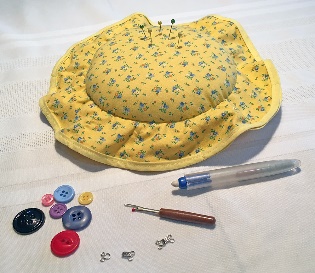 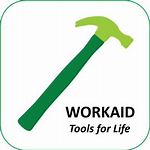 Please bring along a small bag of your unwanted haberdashery items for Workaid to distribute. They will be put to good use.Please bring along a small bag of your unwanted haberdashery items for Workaid to distribute. They will be put to good use.Please bring along a small bag of your unwanted haberdashery items for Workaid to distribute. They will be put to good use.Please bring along a small bag of your unwanted haberdashery items for Workaid to distribute. They will be put to good use.Please bring along a small bag of your unwanted haberdashery items for Workaid to distribute. They will be put to good use.Please bring along a small bag of your unwanted haberdashery items for Workaid to distribute. They will be put to good use.Please bring along a small bag of your unwanted haberdashery items for Workaid to distribute. They will be put to good use.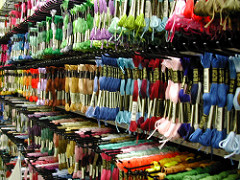 